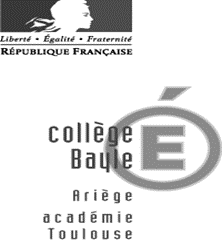 Local déchets – Décartonnage :1 Broyeur 1 Evaporateur plafonnier MR270Légumerie déboîtage :1 Eplucheuse / essoreuse avec panier filtre 1 Ouvre boîte électriquePréparation froide :1 Batteur mélangeur 40 litres 1 Trancheur à pignon lame 3201 Cutter mélangeur 5.5 litres 1 Coupe légume1 Armoire froide de jour 600litres 1 Robot coupe1 Balance de préparation 15kg/précision 2gPréparation chaude :1 Elément 2 feux vifs 2 Friteuses 25 litres 1 Bac de salage avec système de filtrage des huiles intégré1 Marmite bain-marie 150 litres GAZ1 Sauteuse 50 dm² GAZ1 Armoire gastronome positive 1300 litres1 Four mixte 12 niveaux GN 2/11 Four mixte électrique 10 niveaux GN 1/11 cellule mixte à glissièresDistribution :1 Armoire réfrigérée à 2 chariots GN 2/11 Armoire chaude mobile 2 Meubles réfrigérés baie libre 4 Distributeurs à assiettes chauffante encastré1 Meubles bain-marie baie libre avec présentoir1 Distribution chaude avec vitrocéramique1 Coupe pain électrique sur pied mobileLaverie vaisselle :1 Tapis de dépose bi-corde (6.5ml)2 Tapis de dépose bi-corde courbe à 90°1 Tapis de dépose bi-corde intérieur laverie (0.5ml)1 Tapis de dépose bi-corde intérieur laverie (6.5 ml)1 Station de triage 2 postes avec bac de prélavage table d’entrée + coupe mécanisée1 Machine à laver à avancement automatique 120/180 casiers heure1 Pompe à chaleur1 Tunnel de séchageLingerie :1 Machine à laver le linge 1 Machine à sécher le lingeSalle à manger :2 Fontaine d’eau réfrigéré 100 litres 2 Fours micro-ondes touche uniqueLocal groupes compresseurs :1 Armoires électrique 1 Centrale frigorifique 1 Equipement frigorifique CF surgelés